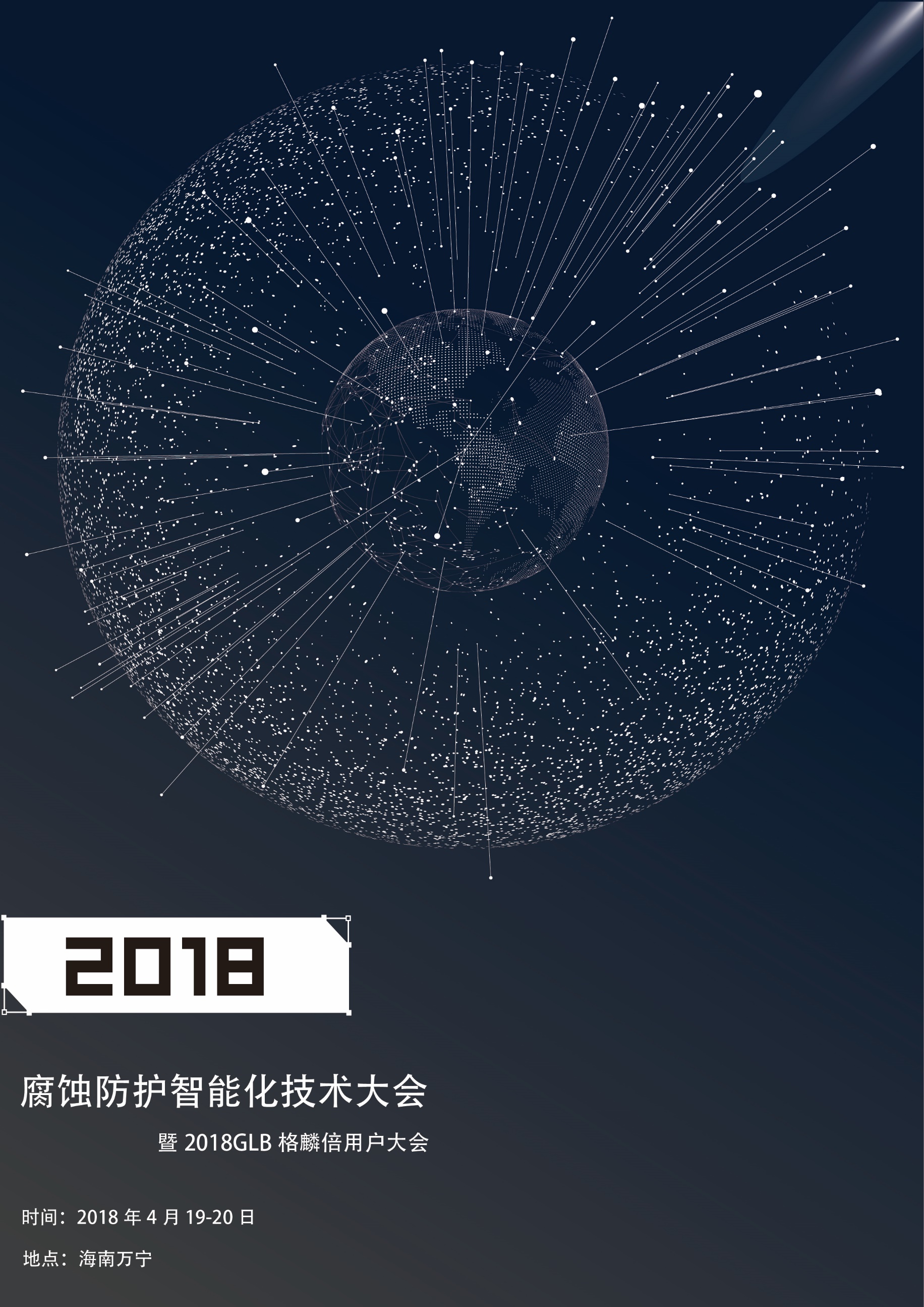 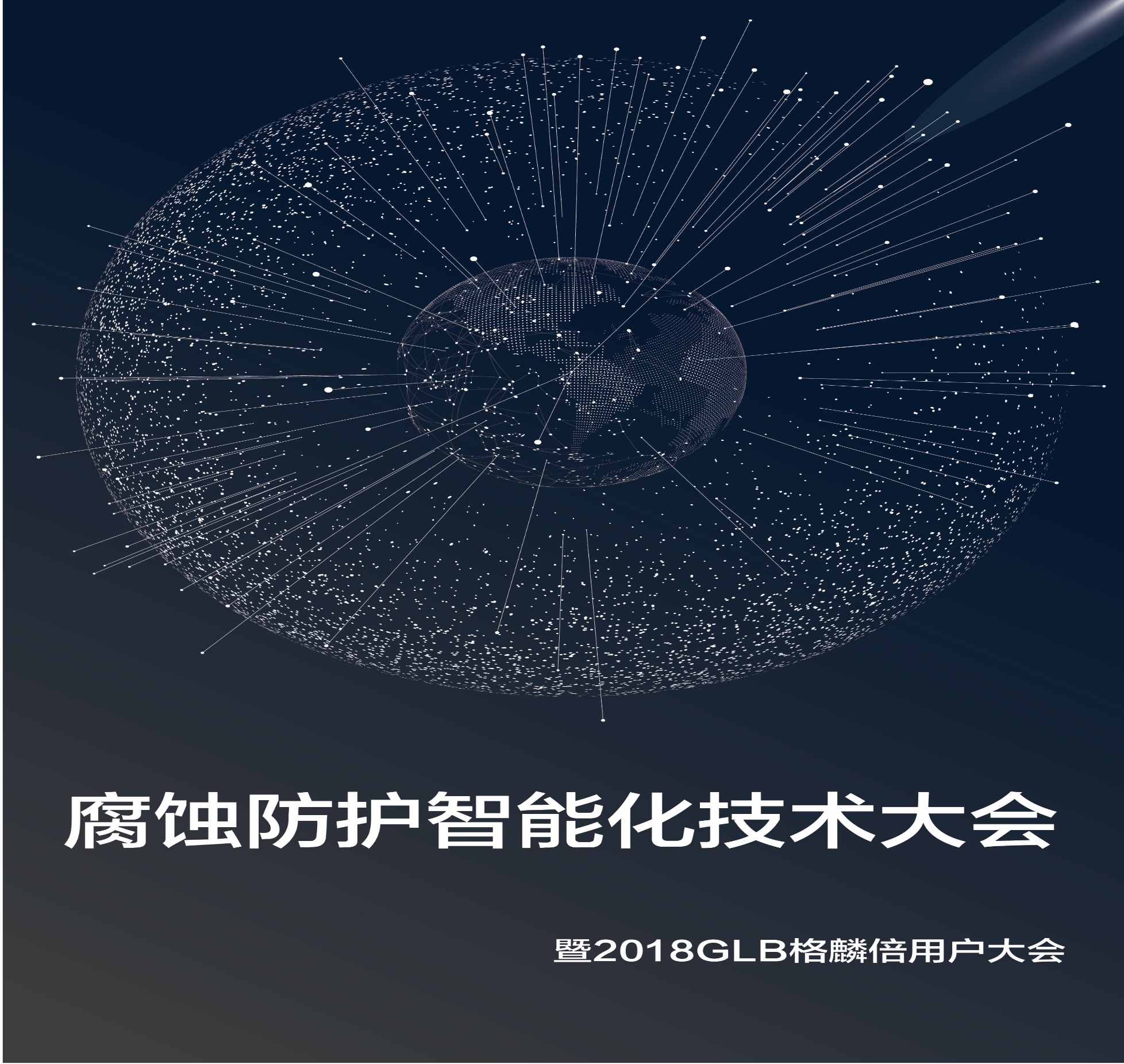 据科学统计，每90秒全世界就有1吨钢铁腐蚀成铁锈。腐蚀不仅缩短设备使用寿命，带来不必要的经济损失，甚至会导致恶性事故，污染生态环境，严重威胁人民生命安全。中国工程院《中国腐蚀调查报告》显示：我国每年为腐蚀付出的成本约占GDP的5%左右，其代价已大于当年所有自然灾害损失的总和。我国几乎所有行业都涉及腐蚀问题，但我们往往缺乏防护意识，造成不必要的损失和伤害。随着腐蚀防护技术的不断研究以及发展，越来越多的企业通过高科技手段规避风险、提升研发和生产效率。例如，近年来汽车腐蚀事件的相关报道频现后，工艺人员重点关注涂装工艺的改良，相关工程师通过CAE仿真模拟这种高科技手段辅助工艺设计，从而规避风险、提升工艺效率，经实践检验，CAE这种先进的计算机技术已然得到了各大整车厂的青睐。在此背景下，为了促进行业技术交流，上海格麟倍信息科技有限公司—国内专业的腐蚀防护及表面处理技术提供者，将与中国兵器工业第五九研究所环境试验中心（国防科技工业自然环境试验研究中心）（简称中心）联合主办腐蚀防护智能化技术大会。本次大会将于2018年4月19-20日在美丽的海南万宁（中心万宁试验站所在地）召开。本次会议主要聚焦汽车、兵器、能源管路、航空航天、船舶等领域腐蚀防护问题。届时众多业内专家、学者及企业资深从业人员齐聚一堂，共同探讨腐蚀防护新技术、分享腐蚀防护工程经验。会议为期两天，并分为两个分会场，分会场一主要聚焦汽车腐蚀防护及涂装领域虚拟仿真新技术、主机厂工程应用经验分享及行业现状及展望等前沿热点问题；分会场二主要聚焦航空航天、能源及船舶等领域腐蚀防护及阴极保护前沿技术及国内外设计及工程应用经验分享，会议的第二天下午，我们将组织参观万宁试验站，带领大家亲临现场，感受中国在腐蚀防护，尤其是环境腐蚀方面的技术进展。上海格麟倍信息科技有限公司中国兵器工业第五九研究所环境试验中心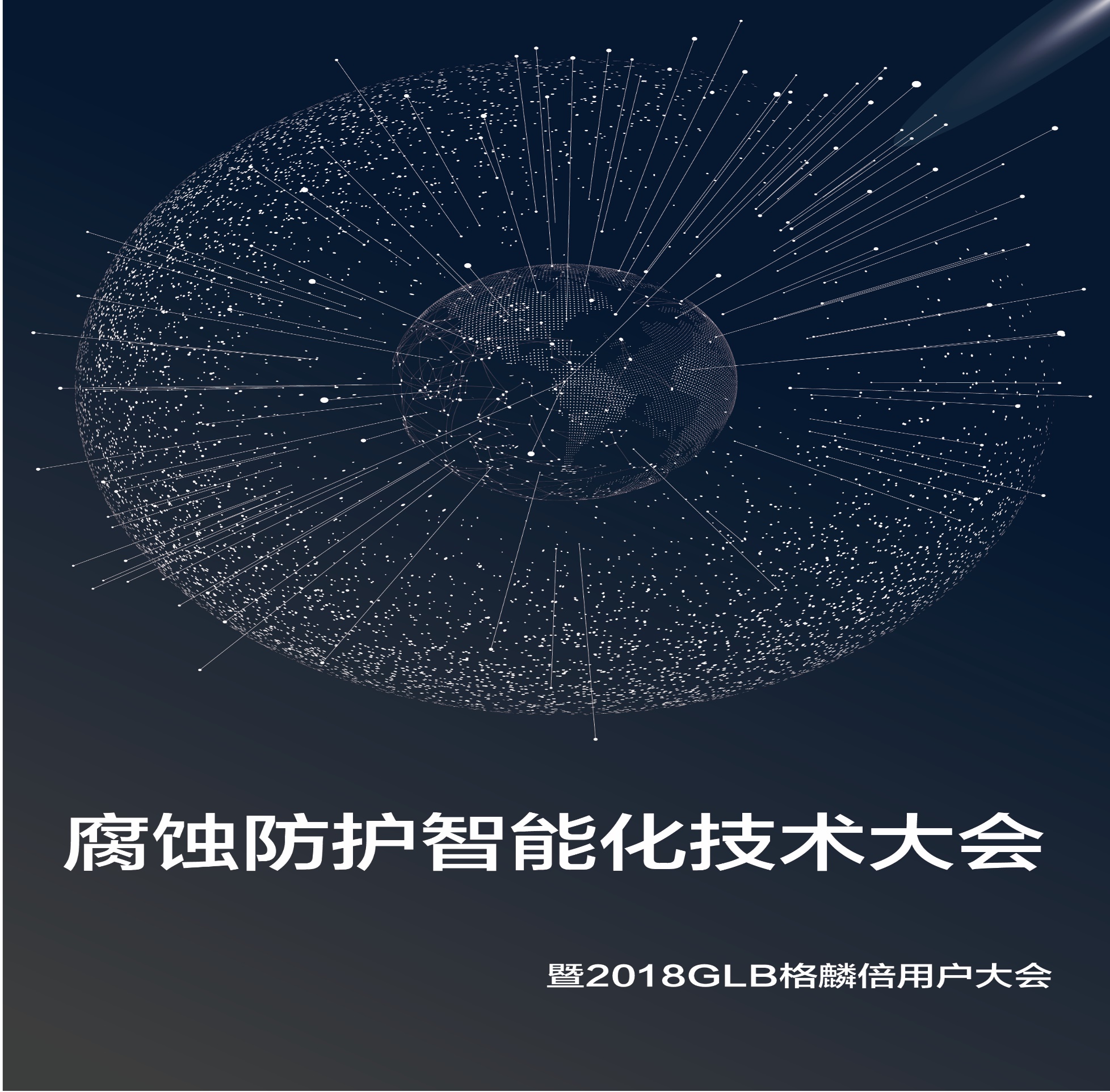 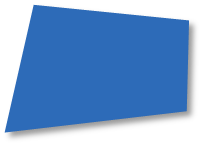 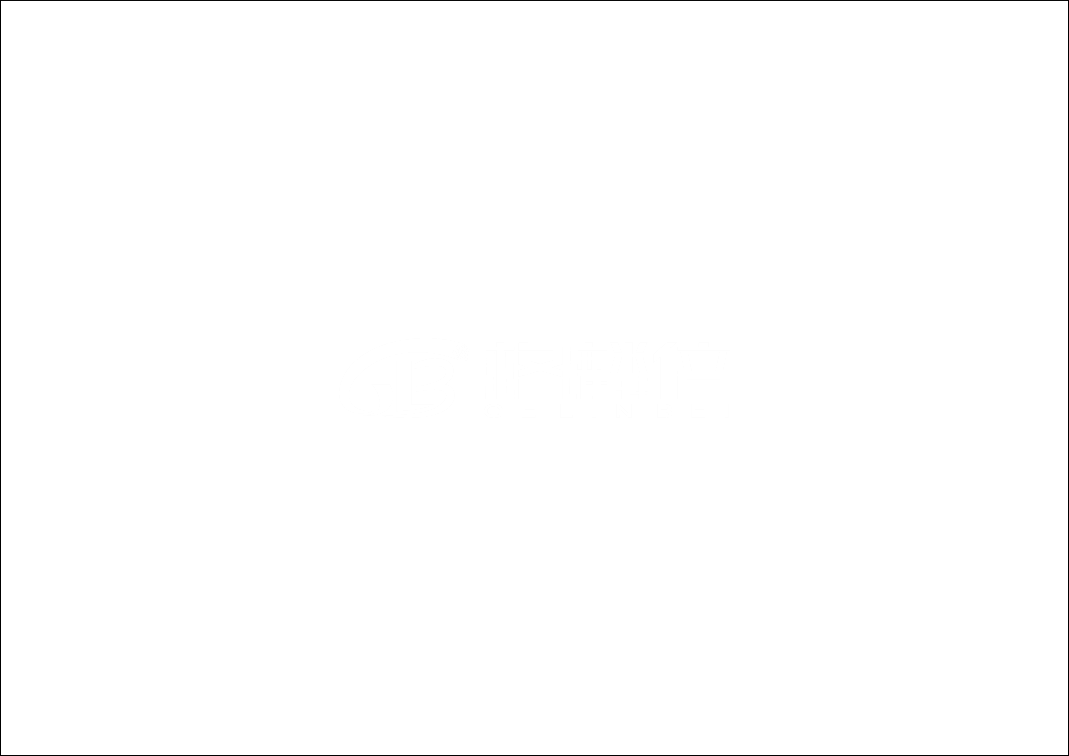 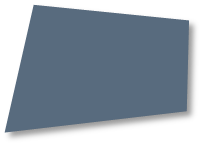 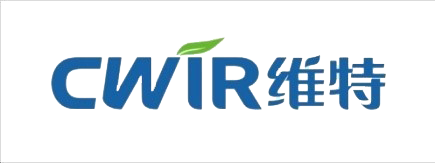 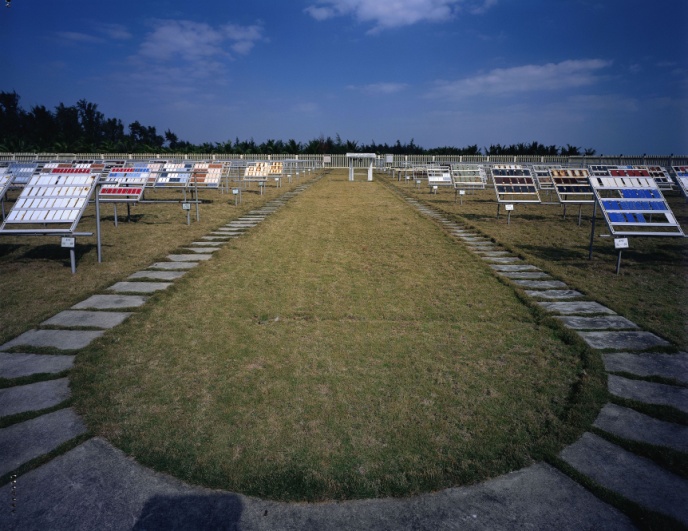 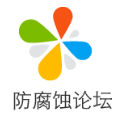 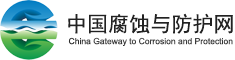 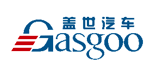 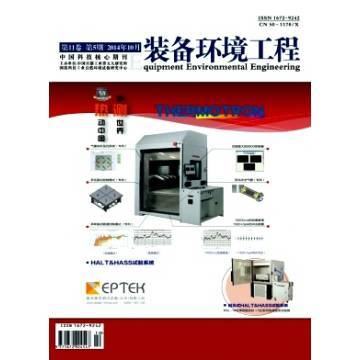 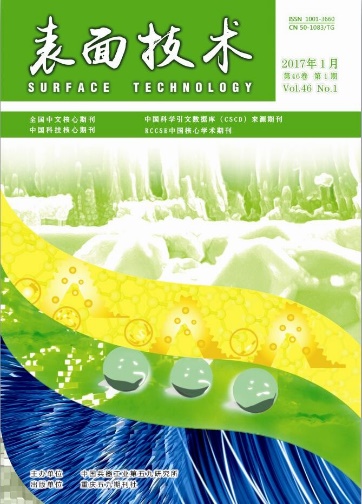 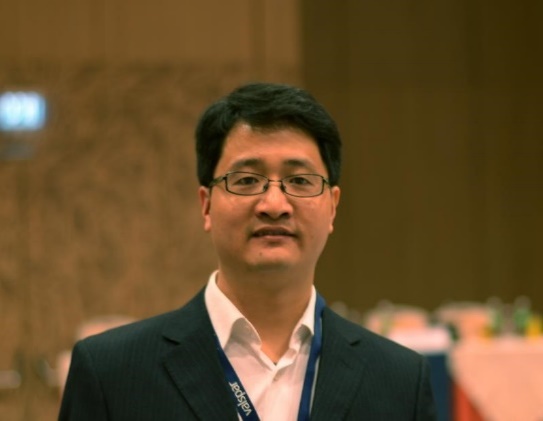 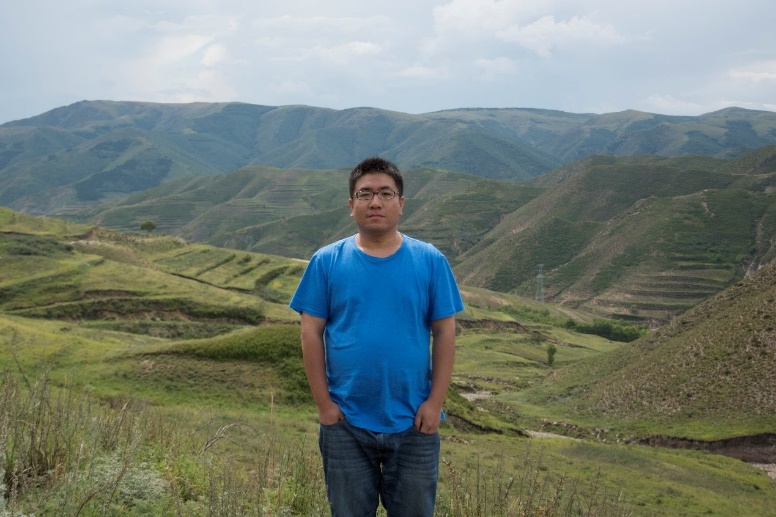 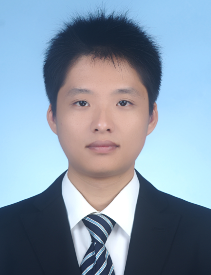 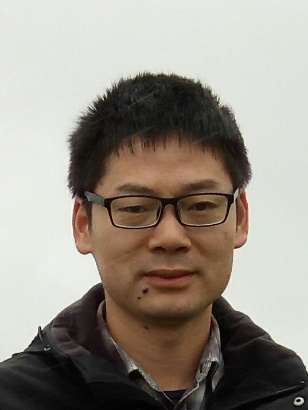 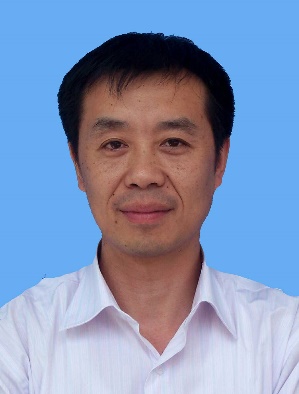 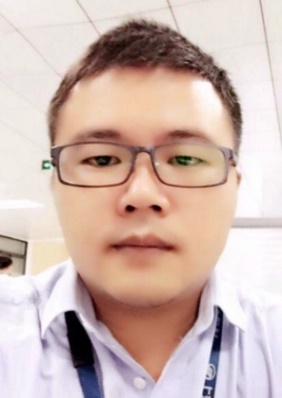 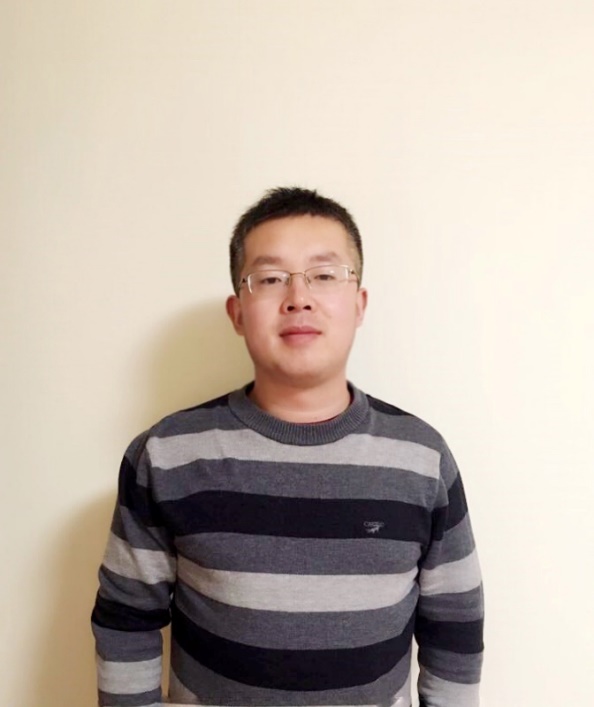 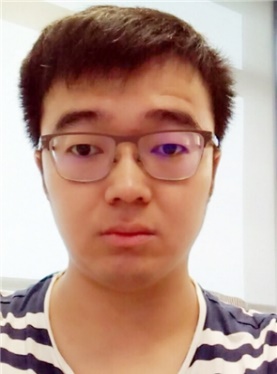 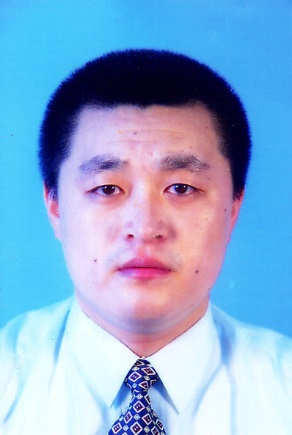 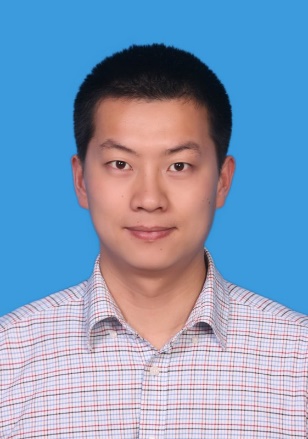 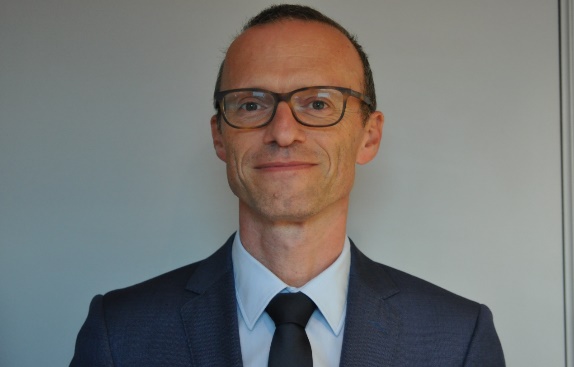 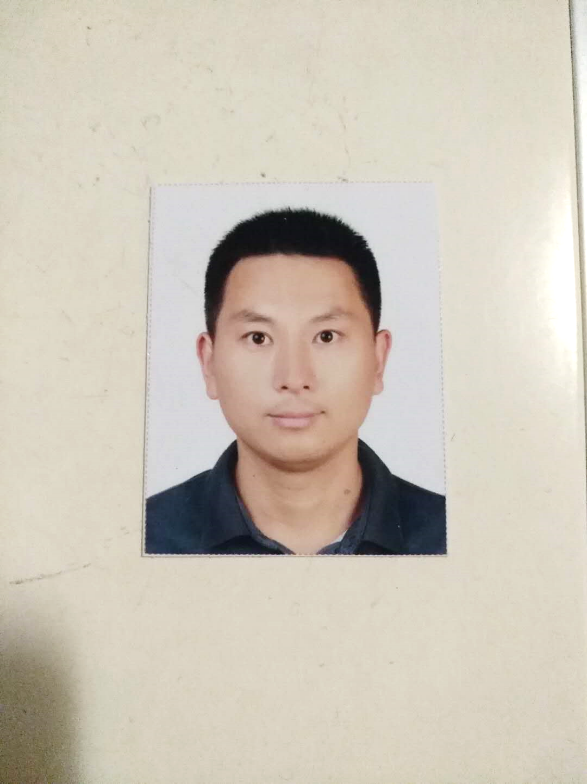 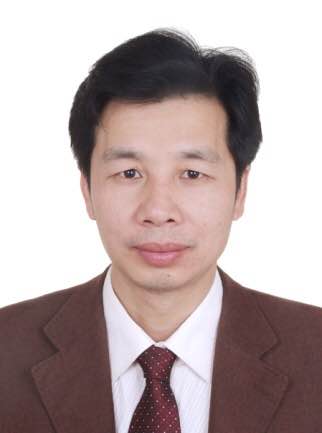 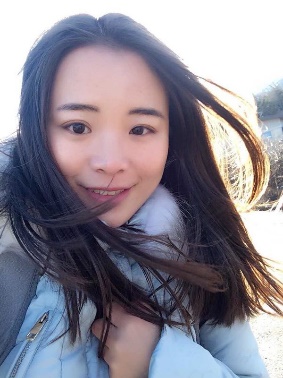 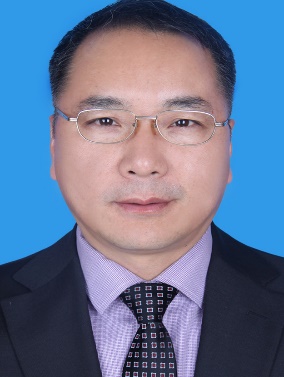 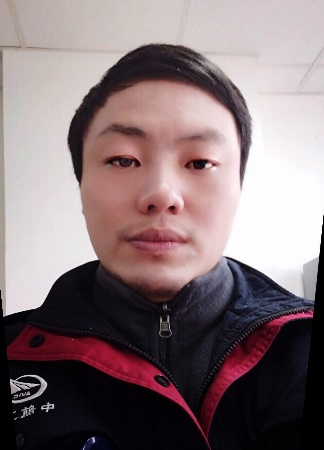 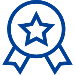 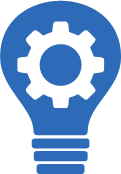 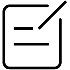 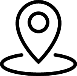 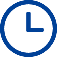 会议日程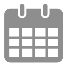 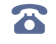 会议联系方式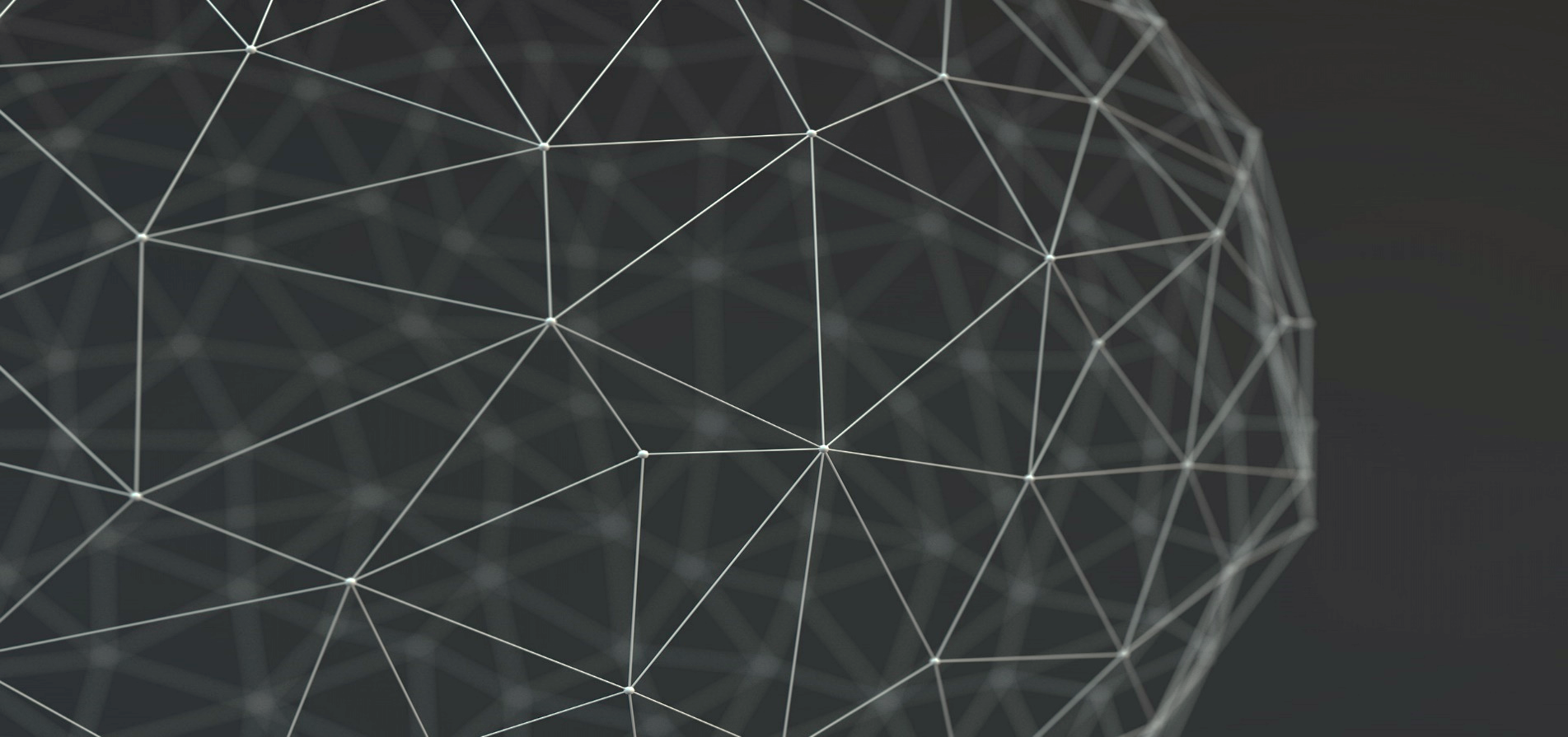 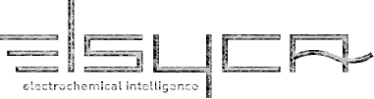 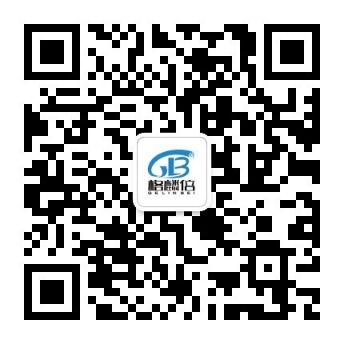 4月19日会议议程4月19日会议议程4月19日会议议程4月19日会议议程4月19日会议议程上午时间时间内容内容上午8:00-8:508:00-8:50签名仪式（拍照留念）签名仪式（拍照留念）上午8：50-8:558：50-8:55GLB格麟倍致辞GLB格麟倍致辞上午8：55-9:008：55-9:00中国兵器工业五九所致辞中国兵器工业五九所致辞上午9：00-9:509：00-9:50格麟倍腐蚀防护智能化技术方案介绍格麟倍腐蚀防护智能化技术方案介绍上午9：50-10:209：50-10:20自然环境试验技术与应用-五九所自然环境试验技术与应用-五九所上午10：20-10:4510：20-10:45茶歇茶歇上午10：45-11:3010：45-11:30ElSyCa产品技术新进展-ElSyCaElSyCa产品技术新进展-ElSyCa上午11：30-12:0011：30-12:00飞机结构腐蚀防护与控制-中航工业605所飞机结构腐蚀防护与控制-中航工业605所12：00-14:0012：00-14:00午餐午餐分会场汽车及通用机械分会议程汽车及通用机械分会议程军工及能源管路分会议程军工及能源管路分会议程下午时间内容时间内容下午14：00-14:50仿真助力电镀铬工艺及腐蚀性能设计-ElSyCa14：00-14:30管道极化试片仿真计算与应用研究-中石油管道科技研究中心下午14：50-15:20数字化工艺虚拟验证平台-北汽股份14：30-15:00直升机典型金属腐蚀等级评价研究-中航工业602所下午15：20-15:50整车气密性开发应用-广汽15：00-15:50土壤、海水及空气中的环境腐蚀问题研究-ElSyCa下午15：50-16:20茶歇15：50-16:20茶歇下午16：20-16:50全铝车身涂装工艺-蔚来汽车16：20-16:50城镇燃气管道腐蚀与阴极保护问题分析-北京燃气下午16：50-17:20喷漆及自动优化仿真应用-格麟倍16：50-17:20金属腐蚀仿真技术在防腐设计评估中的应用-格麟倍下午17：20-17:35互动讨论17：20-17:35互动讨论下午18:00晚餐18:00晚餐会议日程会议日程会议日程会议日程会议日程4月20日会议议程4月20日会议议程4月20日会议议程4月20日会议议程4月20日会议议程分会场汽车及通用机械分会议程汽车及通用机械分会议程军工及能源管路分会议程军工及能源管路分会议程上午时间内容时间内容上午9：00-9:40整车及零部件环境腐蚀研究-吉利9：00-9:40仿真技术在船舶腐蚀研究中的应用-北京化工大学上午9：40-10:20汽车涂胶分析-上汽大通9：40-10:20航空用橡胶使用寿命仿真技术研究-五九所上午10：20-10:45茶歇10：20-10:45茶歇上午10：45-11:15虚拟颜色评审-长安10：45-11:15海洋环境下舰船阴极保护与电场隐身协同优化设计-中船重工719所上午11:15-11:45白车身电泳涂装结构设计工程应用-五菱11:15-11:45能源管路及船舶领域阴极保护设计应用-格麟倍上午11:45-12:00互动讨论11:45-12:00互动讨论下午12:00-14:00午餐午餐午餐下午14:00-17;30五九所试验站参观五九所试验站参观五九所试验站参观